The Rambling RoverAndy M. Stewart (1982)CHORUS:O there’s [D] sober men and plenty, and drunkards [G] barely [D] twentyThere are [G] men of over [D] ninety that have [A] never yet kissed a [G] girlBut give [D] me a rambling rover, from Orkney [G] down to [D] DoverWe will [G] roam the country [D] over and to-[A]gether we’ll face the [D] worldThere’s [D] many that feign enjoyment, from merci-[G]less em-[D]ploymentTheir am-[G]bition was this de-[D]ployment from the [A] minute they left the [G] schoolAnd they [D] save and scrape and ponder while the rest go [G] out and [D] squanderSee the [G] world and rove and [D] wander and they’re [A] happier as a [D] ruleCHORUS:O there’s [D] sober men and plenty, and drunkards [G] barely [D] twentyThere are [G] men of over [D] ninety that have [A] never yet kissed a [G] girlBut give [D] me a rambling rover, from Orkney [G] down to [D] DoverWe will [G] roam the country [D] over and to-[A]gether we’ll face the [D] worldI’ve [D] roamed through all the nations, in the light of [G] all [D] creationAnd en-[G]joyed a wee sen-[D]sation when the [A] company did prove [G] kindAnd when [D] parting was no pleasure, I’ve drunk a-[G]nother [D] measureTo the [G] good friends that I [D] treasure for they [A] always are on my [D] mindCHORUS:O there’s [D] sober men and plenty, and drunkards [G] barely [D] twentyThere are [G] men of over [D] ninety that have [A] never yet kissed a [G] girlBut give [D] me a rambling rover, from Orkney [G] down to [D] DoverWe will [G] roam the country [D] over and to-[A]gether we’ll face the [D] worldIf you’re [D] bent with arthritis, your bowels have [G] got co-[D]litisYou’ve [G] galloping bollick-[D]itis and you’re [A] thinking it’s time you [G] diedIf you’ve [D] been a man o’ action while you’re lying [G] there in [D] tractionYou can [G] gain some satis-[D]faction thinking [A] Jesus, at least I [D] triedCHORUS:O there’s [D] sober men and plenty, and drunkards [G] barely [D] twentyThere are [G] men of over [D] ninety that have [A] never yet kissed a [G] girlBut give [D] me a rambling rover, from Orkney [G] down to [D] DoverWe will [G] roam the country [D] over and to-[A]gether we’ll face the [D] worldO there’s [D] sober men and plenty, and drunkards [G] barely [D] twentyThere are [G] men of over [D] ninety that have [A] never yet kissed a [G] girlBut give [D] me a rambling rover, from Orkney [G] down to [D] DoverWe will [G] roam the country [D] over and to-[A]gether we’ll face the [D] world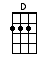 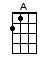 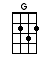 www.bytownukulele.ca